§1809.  Permits for state entry1.  Permit required.  The commissioner may require a person who imports animals or avian hatching eggs into the State to obtain a permit before the time of entry.  When a permit is required, the permit or permit number must accompany the shipment.  The commissioner may refuse to grant a permit or may issue one subject to quarantine at destination if the animals or avian hatching eggs do not meet importation requirements or do not comply with the inland fisheries and wildlife laws and rules adopted by the Commissioner of Inland Fisheries and Wildlife under Title 12, chapter 915, subchapter 15 or Title 12, section 12102.  The commissioner may require the owner to have those animals or avian hatching eggs tested or examined by a veterinarian at the owner's expense.  The commissioner may release those animals or avian hatching eggs from quarantine only after the commissioner is satisfied that they are not a disease threat to other animals or humans.When an animal or avian hatching egg is brought into the State without a required permit, the commissioner or the Commissioner of Inland Fisheries and Wildlife may condemn the animal and order it euthanized without indemnity or condemn the avian hatching egg and order it destroyed without indemnity.  For purposes of this section, "avian hatching egg" means an egg of a bird species that is fertile and handled, transported and stored in a manner that maintains its viability.  "Avian hatching egg" does not include fertile eggs marketed for human consumption.[PL 2017, c. 205, §1 (AMD).]2.  Rules.  The commissioner shall adopt rules to establish importation requirements necessary to maintain the health of domestic animals.  The commissioner, in consultation with the Commissioner of Inland Fisheries and Wildlife, shall maintain a list of animals for which a permit is required and conditions under which a permit is required for avian hatching eggs prior to entering the State.  Rules adopted pursuant to this section are routine technical rules as defined in Title 5, chapter 375, subchapter 2‑A.[PL 2007, c. 128, §1 (AMD).]SECTION HISTORYPL 1973, c. 121 (RPR). PL 1973, c. 625, §40 (AMD). PL 1975, c. 236, §§1,2 (AMD). PL 1977, c. 694, §126 (AMD). PL 1999, c. 765, §7 (AMD). PL 2001, c. 572, §38 (RPR). PL 2005, c. 397, §B3 (AMD). PL 2007, c. 128, §1 (AMD). PL 2017, c. 205, §1 (AMD). The State of Maine claims a copyright in its codified statutes. If you intend to republish this material, we require that you include the following disclaimer in your publication:All copyrights and other rights to statutory text are reserved by the State of Maine. The text included in this publication reflects changes made through the First Regular and First Special Session of the 131st Maine Legislature and is current through November 1, 2023
                    . The text is subject to change without notice. It is a version that has not been officially certified by the Secretary of State. Refer to the Maine Revised Statutes Annotated and supplements for certified text.
                The Office of the Revisor of Statutes also requests that you send us one copy of any statutory publication you may produce. Our goal is not to restrict publishing activity, but to keep track of who is publishing what, to identify any needless duplication and to preserve the State's copyright rights.PLEASE NOTE: The Revisor's Office cannot perform research for or provide legal advice or interpretation of Maine law to the public. If you need legal assistance, please contact a qualified attorney.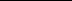 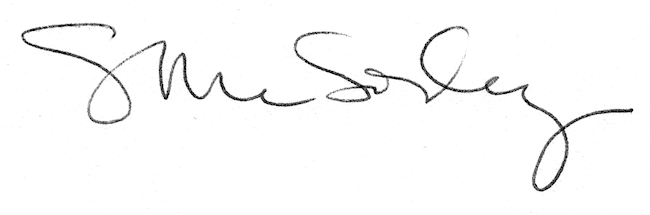 